Аналитический отчет  по проведению профилактическому мероприятию «Внимание, каникулы!»15 марта  2021 г. в  МБОУ ООШ № 9 в рамках профилактического мероприятия «Внимание, каникулы!» инспектором ГИБДД – Смирновой Т.Н.  была проведена беседа среди учащихся  1-9 классов на тему: «Соблюдение ПДД пешеходами, велосипедистами, пассажирами. Управление транспортным средством». С обучающимися  4 класса была проведена социальная акция «Шагающий пешеход». Дети организованно с инспектором проложили путь от школы до сельского клуба, используя пешеходный переход и правила дорожного движения. 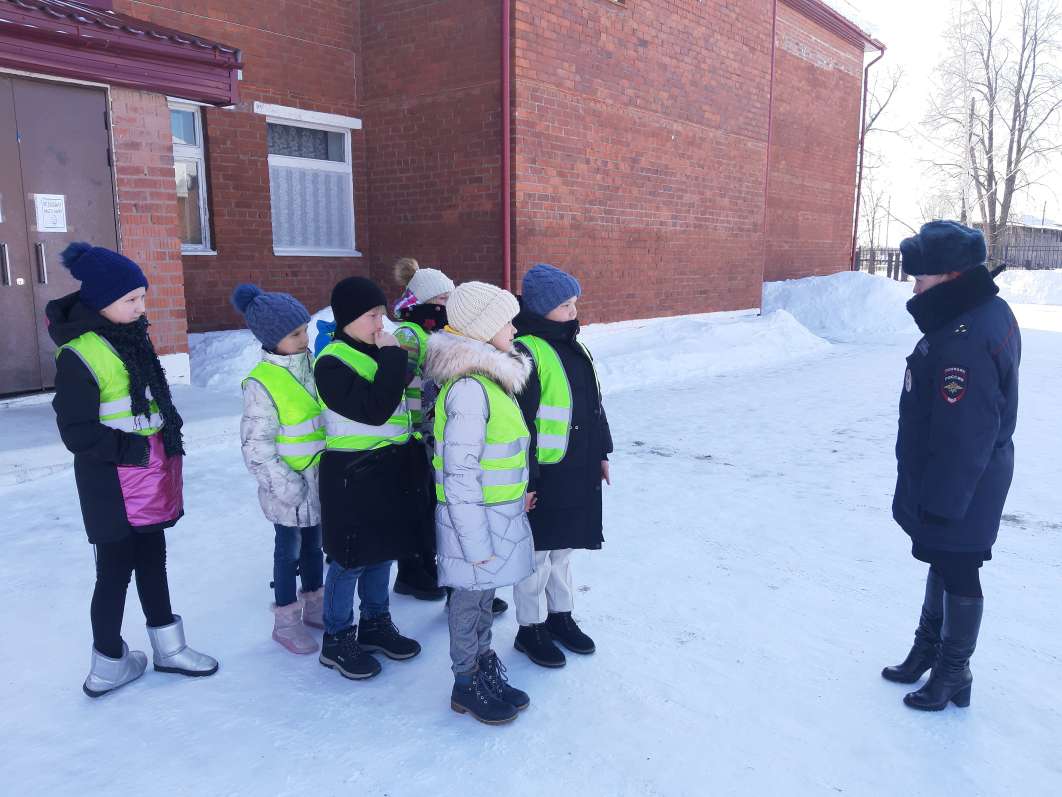 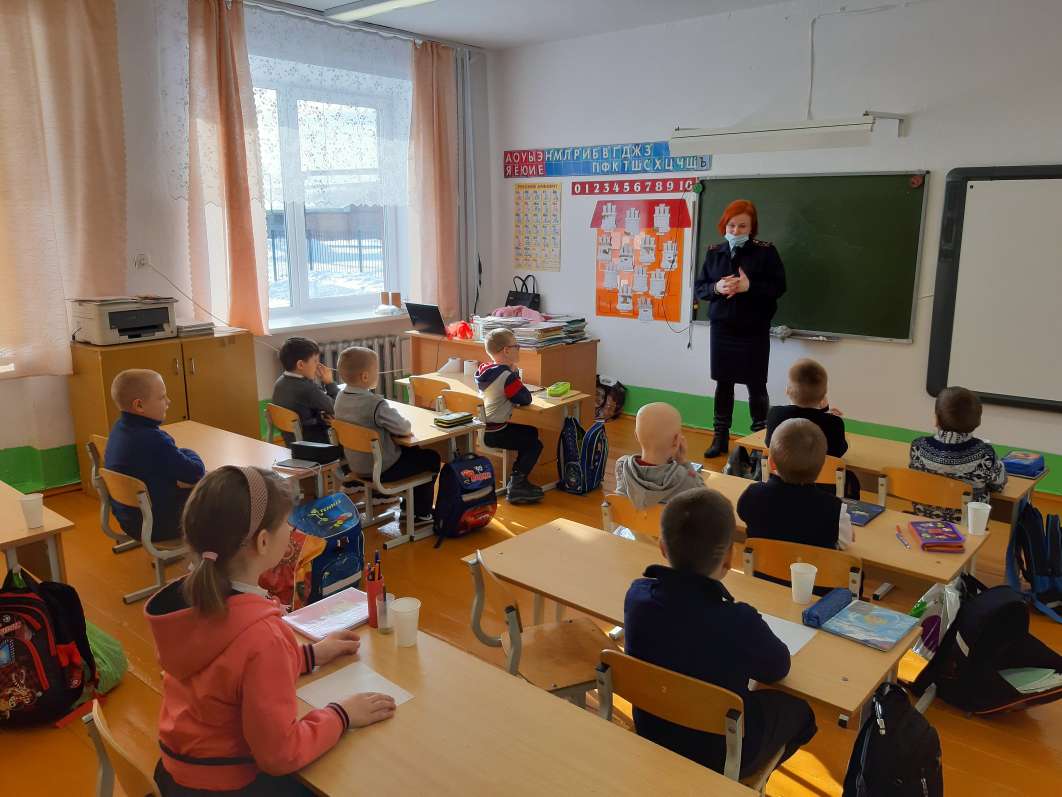 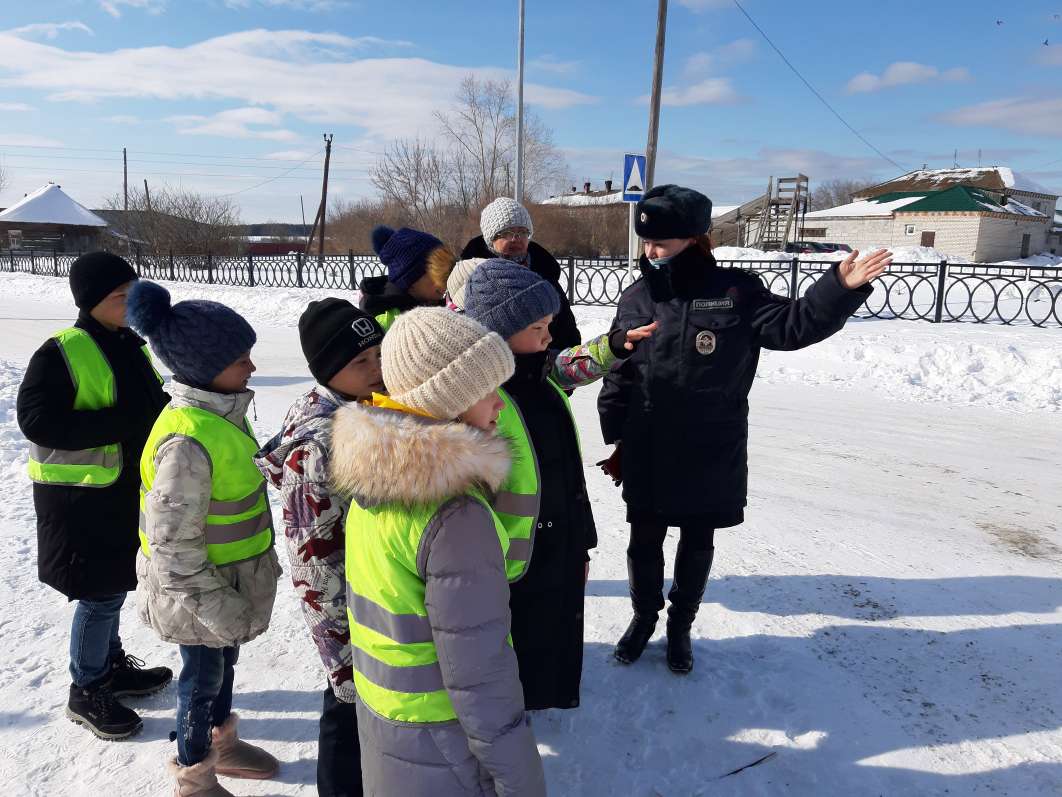 